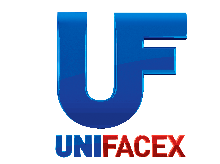 DisciplinaC.H.I – MÓDULO – FUNDAMENTOS EM HEMATOLOGIA E ERITROGRAMA120hBIOLOGIA CELULAR E MOLECULAR10hHEMATOPOESE E MIELOGRAMA20hMÉTODOS DE DIAGNÓSTICO EM HEMATOLOGIA20hGESTÃO LABORATORIAL10hERITROGRAMA E ALTERAÇÕES ERITROCITÁRIAS I30hERITROGRAMA E ALTERAÇÕES ERITROCITÁRIAS II30hII – MÓDULO – LEUCOGRAMA E DIAGNÓSTICO DAS DOENÇAS ONCO-HEMATOLÓGICAS160hLEUCOGRAMA E ALTERAÇÕES LEUCOCITÁRIAS I30hLEUCOGRAMA E ALTERAÇÕES LEUCOCITÁRIAS II30hDIAGNÓSTICO DAS LEUCEMIAS AGUDAS30hDIAGNÓSTICO DAS LEUCEMIAS CRÔNICAS30hCITOMETRIA DE FLUXO20hDIAGNÓSTICO HEMATOLÓGICO I20hIII – MÓDULO – DIAGNÓSTICO E HEMOTERAPIA170hFÁRMACOS PARA O SISTEMA HEMATOPOÉTICO20hCITOGENÉTICA HUMANA20hDIAGNÓSTICO HEMATOLÓGICO II20hAVALIAÇÃO LABORATORIAL DA HEMOSTASIA30hIMUNO-HEMATOLOGIA30hHEMOTERAPIA30hDIAGNÓSTICO HEMATOLÓGICO III20hCARGA HORÁRIA TOTAL450 h